
Job & Career Connections Newsletter Fall Edition 2 – 2022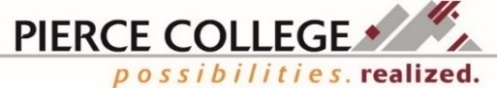 We are your Career Center, open to students, alumni, staff, faculty, and community for staff assisted and self-directed services. We are currently serving individuals remotely and in person at Fort Steilacoom and Puyallup. We continue to be available by email or phone. Contact information can be found in our Staff Directory on the next page.SBCTC Student Emergency Assistance is BACK!Starting December 7th, students can begin submitting their requests. Funding is available through Student Emergency Assistance.  Pierce College students must submit a request AND have a short intake conversation. Funds are limited! Who is Eligible? Pierce College students currently enrolled in fall term. What can the grant help with? Funding for expenses (not including tuition) such as transportation, housing, childcare, etc. Where can I submit my request?  Look for details in the Special edition of the Job & Career Connections Newsletter coming soonOn the Job and Career Connections webpage while availableMDC Housing Collocated Staff Available for StudentsPierce College strives to support student success in their journey of personal development and higher education. MDC (Metropolitan development Council) helps students and community members leverage community resources to find supports to navigate their housing needs.MDC collocated staff, Cameron Gomez, will be available on Thursdays (Ft. Steilacoom campus) & Fridays (Puyallup campus) from 8-4:30 for morning walk-ins and afternoon appointments. Remote appointments also available.Kinesiology Career Boost Virtual Info SessionMonday, November 28, 1-2pm Register here for Kinesiology Career BoostGet Career Insights with Local Industry LeadersFind Out What Training You Need To Be SuccessfulLearn How WIOA Can Support You With Coaching & ServicesCall 253-905-1827 for more information.Job & Career Connections WorkshopJoin our Job & Career Connections Zoom Workshop November 30th at 3pm. We’ll go over Job & Career Connections best tips and practices for writing your resume and cover letter, career exploration, interview sills, Handshake (your on-line job board), and more. For more information contact Diana Baker at 253-912-3641 and DBaker@pierce.ctc.edu.How can the Pierce College Career Center help?Job & Career Connections offers a variety of self-directed and staff-assisted resources including:Career Exploration: Discover the many occupations and options that align with your career pathway. You can use a combination of online career exploration assessments through tools like WOIS Career Planner and CareerBridge, or career assessments completed with Faculty Counselor Advisers or MDC staff. Review labor market information using Employment Security or CareerOneStop. Job & Career Connections staff are available to assist you with exploration of educational programs that may align with your pathway, skills, and abilities.Resume & Cover Letter Assistance: Work with us to start your resume or cover letter, review the various resume styles, or receive feedback on your current resume or cover letter. Did you know that you only have on average 5-7 seconds to grab the reader’s attention on your resume? Job & Career Connections staff can help you make that strong first impression. Are your social media accounts, voicemail, and email employer ready? According to LinkedIn, 76% of resumes are rejected because of an unprofessional email address.Work Study & Internships: Students needing to complete an internship for their program work with staff to identify possible employers and review current internship postings. Work study eligible students work with staff to learn about the different types of work study, review on and off campus postings, and apply for work study positions through the Job and Career Connections online job board found on the Pierce College Website at https://www.pierce.ctc.edu/workforce-connections. Job Search: Staff can show you how to use online job search tools and talk about strategies for finding jobs, internships, and volunteer opportunities using online resources, networking, job fairs, and social media. Need to practice your elevator pitch? We can help with that too. Did you know that most employers check out an applicant’s social media prior to an interview or job offer? We can give suggestions on how to be employer ready.Interview Skills: Staff will walk you through the various interview scenarios, including remote interviewing, common interview questions, how to prepare, and strategies for success. In-person, phone, and online mock interviews are also available. There are many reasons an interview may not go well. Job & Career Connections staff can go over some of the common mistakes job applicants make and ways to avoid making them.Have a specifc question or concern? Contact us via email, call us, or stop by during walk-in hours.Your Career Center is Open During Winter Break!Job & Career Connections is open when the college is open! The college will be closed November 24 & 25, December 21-26, and January 2.Funding Eligibility: www.startnextquarter.org  
Jobs & Internships: https://pierce.joinhandshake.comPierce College Job & Career Connections Facebook: www.facebook.com/groups/1151589171538211/Need Help?  Find campus and community resource: Pierce Advocacy and Resource Connections (PARC)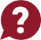 Have a questions? Email us at JCC@pierce.ctc.eduFS (Fort Steilacoom) Welcome Center, Cascade bldg. 3rd fl.PY (Puyallup) Student Success Center, Gaspard Administration bldg., ADM 106In-person and remote service available Monday – Friday from 8am to 11am for walk-ins or afternoon by appointment.Workforce Staff DirectoryDiana Baker, Job & Career Connections/Worker Retraining Manager dbaker@pierce.ctc.edu  253-912-3641Adriana Tsapralis, BFET/WorkFirst Manager atsapralis@pierce.ctc.edu 253-912-2270Annette Sawyer-Sisseck, Business/Accounting Navigator asawyer-sisseck@pierce.ctc.edu 253-864-3362Cameron Gomez, Metropolitan Development Council (MDC) Housing Collocated Staff, CSGomez@pierce.ctc.edu 253-912-2399 ext. 5205Denise Green, Workforce Coordinator dgreen@pierce.ctc.edu 253-864-3385Eleni Palmisano, Metropolitan Development Council (MDC) Collocated Staff epalmisano@pierce.ctc.edu 253-722-3429Mindy Mason, Workforce Coordinator mmason@pierce.ctc.edu 253-912-2399 ext. 5964Roxanne Cassidy, Puyallup Opportunity Grant Coordinator rcassidy@pierce.ctc.edu 253-840-8329 